НАКАЗПО ГАННІВСЬКІЙ ЗАГАЛЬНООСВІТНІЙ ШКОЛІ І-ІІІ СТУПЕНІВПЕТРІВСЬКОЇ РАЙОННОЇ РАДИ КІРОВОГРАДСЬКОЇ ОБЛАСТІвід 31 серпня 2020 року                                                                                                № 111с. ГаннівкаПро виконання навчальних планіві програм у 2019/2020 навчальному роціЗгідно з річним планом роботи школи був проведений аналіз виконання навчальних планів та програм у 1-9-х класах з усіх навчальних предметів у межах часу, відведеного робочим навчальним планом на вивчення предметів з січня по травень 2019/2020 навчального року.Перевірялася кількість годин, відведених на вивчення предметів за навчальними програмами, використання годин інваріантної та варіативної складових навчального плану; відповідність вивчення навчального матеріалу календарному плануванню; послідовність вивчення навчального матеріалу і дотримання кількості годин, визначених програмою на кожну тему; кількість проведених контрольних, лабораторних, практичних робіт згідно з графіком, творчих робіт, робіт з розвитку зв'язного мовлення, уроків позакласного читання; розподіл навчального матеріалу; оцінювання результатів навчальних досягнень учнів; проведення тематичного оцінювання навчальних досягнень учнів згідно з графіком тематичного оцінювання.Матеріали Ганнівської загальноосвітньої школи І-ІІІ ступенів, Володимирівської загальноосвітньої школи І-ІІ ступенів, філії Ганнівської загальноосвітньої школи І-ІІІ ступенів, Іскрівської загальноосвітньої школи І-ІІІ ступенів, філії Ганнівської загальноосвітньої школи І-ІІІ ступенів узагальнено в довідках (додаток 1, 2, 3).На підставі вищезазначеногоНАКАЗУЮ:1. Навчальні програми з усіх навчальних предметів за ІІ семестр 2019/2020 навчального року у 1-10 класах Ганнівської загальноосвітньої школи І-ІІІ ступенів, Володимирівської загальноосвітньої школи І-ІІ ступенів, філії Ганнівської загальноосвітньої школи І-ІІІ ступенів, Іскрівської загальноосвітньої школи І-ІІІ ступенів, філії Ганнівської загальноосвітньої школи І-ІІІ ступенів вважати виконаними.Заступнику директора з навчально-виховної роботи Ганнівської загальноосвітньої школи І-ІІІ ступенів ГРИШАЄВІЙ О.В, заступнику завідувача Володимирівської загальноосвітньої школи І-ІІ ступенів, філії Ганнівської загальноосвітньої школи І-ІІІ ступенів ПОГОРЄЛІЙ Т.М., заступнику завідувача Іскрівської загальноосвітньої школи І-ІІІ ступенів, філії Ганнівської загальноосвітньої школи І-ІІІ ступенів БОНДАРЄВІЙ Н.П.:1) довести до відома учителів-предметників підсумки виконання навчальних планів та програм у ІІ семестрі 2019/2020 навчального року на нараді при директорові (завідувачеві) у червні 2020 року;2) постійно контролювати чітке планування та неухильне дотримання змісту навчальної програми та її вимог до виконання практичного мінімуму, не допускаючи перевантаження учнів. 3. Учителям-предметникам Ганнівської загальноосвітньої школи І-ІІІ ступенів, Володимирівської загальноосвітньої школи І-ІІ ступенів, філії Ганнівської загальноосвітньої школи І-ІІІ ступенів, Іскрівської загальноосвітньої школи І-ІІІ ступенів, філії Ганнівської загальноосвітньої школи І-ІІІ ступенів:1) у роботі керуватися чинними законодавчими документами та рекомендаціями;2) неухильно дотримуватися змісту навчальних програм та їх вимог до виконання практичних, лабораторних, контрольних робіт і тематичних робіт.4. Контроль за виконанням даного наказу покласти на заступника директора з навчально-виховної роботи Ганнівської загальноосвітньої школи І-ІІІ ступенів ЩУРИК О.О., завідувача Володимирівської загальноосвітньої школи І-ІІ ступенів, філії Ганнівської загальноосвітньої школи І-ІІІ ступенів МІЩЕНКО М. І., на завідувача Іскрівської загальноосвітньої школи І-ІІІ ступенів, філії Ганнівської загальноосвітньої школи І-ІІІ ступенів ЯНИШИНА В.М. Директор школи                                                                             О.КанівецьЗ наказом ознайомлені:                                                                          О.ЩурикО.ГришаєваВ.ЯнишинМ.МіщенкоН.БондарєваТ.ПогорєлаДодаток 1до наказу директора школивід 31.08.2020 року № 111Довідка про виконання навчальних планів і програм у 2019/2020 навчальному роціВідповідно до Закону України «Про загальну середню освіту», з метою впровадження для 1-4 класів Державного стандарту загальної освіти, затвердженого постановою Кабінету міністрів України від 20.04.2011 №462 «Про затвердження Державного стандарту початкової освіти», для 5-7 класів – Державного стандарту базової та повної загальної середньої освіти, затвердженого постановою Кабінету міністрів України від 23.11.2011 № 1992 «Про затвердження Державного стандарту базової та повної загальної середньої освіти» заступник директора з навчально-виховної роботи Гришаєва О.В. здійснила перевірку виконання учителями-предметниками навчальних планів та програм.Робочі навчальні плани на 2019/2020 навчальний рік складалися:для 1- 2го класу  – відповідно до Типової освітньої програми  для закладів загальної середньої освіти під керівництвом Шияна Р.Б. затвердженої рішенням Колегії Міністерства освіти і науки України від 22 лютого 18 року.для 3-4-х класів  відповідно до Типової освітньої програми, затвердженої наказом Міністерства освіти і науки України від 20.04.2018 № 407.для учня 3 класу Тєплова В.М. відповідно до типової освітньої програми спеціальних закладів загальної середньої освіти І ступеня, для дітей з особливими освітніми потребами, затвердженої наказом Міністерства освіти і науки України від 25.06.2018 № 693.для  5 –9 –х  класів – за навчальними планами закладів загальної середньої освіти з навчанням українською мовою (таблиця 1 до Типової освітньої програми, затвердженої наказом Міністерства освіти і науки України від 20.04.2018 № 405).Відповідно до нормативних вимог в учителів-предметників наявні та оформлені: календарні плани роботи (погоджені на засіданнях шкільних методичних об’єднань, схвалені адміністрацією закладу); плани-графіки проведення контрольних робіт, тематичних атестацій, практичних, лабораторних робіт, відповідають їх календарному плануванню; навчальні плани і програми в усіх класах виконано в повному обсязі за змістом.Учителі здійснюють своєчасний контроль за рівнем розвитку компетентностей учнів шляхом усного опитування, тестування, проведення контрольних, самостійних, практичних та лабораторних робіт, тематичного оцінювання, систематичної перевірки ведення робочих та контрольних  зошитів, проведення аналізу контрольних робіт. Кількість письмових та усних контрольних робіт відповідає вимогам наказу МОН «Про затвердження критеріїв оцінювання навчальних досягнень учнів» та методичним рекомендаціям щодо заповнення сторінок журналу. Матеріал з усіх предметів вивчається послідовно, кількість годин, визначених на кожну тему, відповідає календарному плануванню.Здійснено ущільнення змісту навчального матеріалу за рахунок використання резервних годин навчальної програми, об’єднання навчальних тем, використання міжпредметних зв’язків, оглядового або самостійного вивчення матеріалу. Необхідну кількість контрольних, практичних, лабораторних робіт, тематичних атестацій  з усіх предметів дотримано. На підставі вищезазначеногоПРОПОНУЮ:1. Роботу учителів-предметників по виконанню навчальних планів та програм вважати задовільною.2. Заступнику директора з навчально-виховної роботи ГРИШАЄВІЙ О.В.:1) довести до відома учителів-предметників підсумки виконання навчальних планів та програм у 2019/2020 навчальному році на засіданні педагогічної ради.2) постійно контролювати чітке планування та неухильне дотримання змісту навчальної програми та її вимог до виконання практичного мінімуму, не допускаючи перевантаження учнів. 3. Учителям-предметникам:1) у роботі керуватися чинними законодавчими документами та рекомендаціями.2) неухильно дотримуватися змісту навчальних програм та їх вимог до виконання практичних, лабораторних, контрольних робіт і тематичних робіт.4. Контроль за виконанням даного наказу покласти на заступника директора з навчально-виховної роботи ГРИШАЄВУ О.В.ЗДНВР Гришаєва О.В.                                                 червень 2020Додаток 2до наказу директора школивід 31.08.2020 року № 111Довідка про виконання навчальних планів і  програмза ІІ семестр 2019/2020 навчального року Володимирівської загальноосвітньої школи І-ІІ ступенів, філії Ганнівської загальноосвітньої школи І-ІІІ ступенівЗгідно з річним планом був проведений аналіз виконання навчальних програм у 1-9-х класах з усіх навчальних предметів у межах часу, відведеного робочими навчальними планами на вивчення предметів з січня  по травень  2020 року.Перевірено:1. Кількість годин, відведених на вивчення предметів за навчальними програмами.2. Фактична кількість використаних годин:використання годин інваріантної та варіативної складових навчального плану;відповідність вивчення навчального матеріалу календарному плануванню;послідовність вивчення навчального матеріалу і дотримання кількості годин, визначених програмою на кожну тему.3. Виконання вчителями вимог навчальних програм:кількість проведених контрольних, лабораторних, практичних, творчих робіт, робіт з розвитку зв’язного мовлення, уроків позакласного читання;розподіл навчального матеріалу;оцінювання результатів навчальних досягнень учнів.4. Об’єктивність оцінювання рівня навчальних досягнень учнів вимогам навчальних програм.На початку січня 2020 року, згідно з планом внутрішнього контролю, адміністрацією школи було перевірено календарні плани вчителів-предметників: до уваги бралися загальна кількість уроків, кількість тематичних блоків, контрольних, лабораторних, практичних робіт та екскурсій.Проведена перевірка показала, що навчальні плани і програми за І семестр 2019/2020 навчального року з усіх предметів інваріантної та варіативної частини навчального плану виконано.Учителі здійснювали своєчасний контроль за рівнем компетентностей учнів шляхом усного опитування, тестування, проведення контрольних, самостійних, практичних та лабораторних робіт, систематичної перевірки ведення зошитів, проведення аналізу контрольних робіт. Під час відвідування уроків обов’язково зверталась увага на відповідність теми уроку календарному плану вчителя, на планування вчителем матеріалу і його відображення на уроці.Навчальний матеріал вивчався послідовно, витримана кількість годин, визначених програмою на кожен предмет (відповідність вивчення навчального матеріалу календарному плануванню), вчителями раціонально розподілялись години на вивчення окремих питань теми. Цілеспрямовано використовувались години, відведені на узагальнення і повторення матеріалу.Записи у класних журналах відповідають навчальним програмам і календарному плануванню.Ведення класних журналів учителями початкових класів, відповідають вимогам Інструкції щодо заповнення Класного журналу для 1-4 класів загальноосвітніх навчальних закладів, «Рекомендаціям щодо ведення класного журналу в початковій школі», «Рекомендаціям щодо заповнення класного журналу учнів першого класу Нової української школи».Перевірено стан виконання навчальних програм, письмових, практичних і лабораторних робіт. Із цією метою було звірено календарно-тематичні плани, навчальні програми та записи на сторінках класних журналів.Перевіркою виявлено, що всі вчителі працювали відповідно до календарних планів і програм, затверджених МОН України. У школі І ступеня навчально-виховна робота була спрямована на виховання в молодших школярів уміння вчитися, на інтелектуальний, моральний та фізичний розвиток кожної особистості відповідно до вимог, зазначених у Державному стандарті початкової школи. Перевірка показала, що у 1-4 класах програму виконано у повному обсязі відповідно до Робочих навчальних планів. Виконані усі обов’язкові перевірні роботи з української мови: аудiювання, дiалог, диктант, мовнi теми, списування. Уроки розвитку зв’язного мовлення проводяться систематично: у 1-2 класах спрямовані на розвиток усного мовлення; у 3-4 класах — на формування, вмінь писати перекази i твори. Проводяться й уроки позакласного читання. Навчальний матерiал вивчається послiдовно, кількiсть годин, вiдведених на кожну тему, вiдповiдає календарному плануванню. Оцiнювання навчальних досягнень учнiв у 1-2 класах здійснюється у формі формувального оцінювання, у 3 - 4-х класах iз предметiв інваріативної складової частини  Робочого навчального плану здійснюється згідно критеріїв та норм оцінювання навчальних досягнень учнів (учителі Кращенко О.В., Коломієць О.М., Гирик В.І., Мовчан Л.В.).Перевірні роботи (списування, диктант, тестові завдання, аудіювання, письмові перекази, читання мовчки, мовні тематичні контрольні роботи) учні виконують у зошитах для  контрольних робіт.Перевіркою контрольних, класних і домашніх письмових робіт з мови та математики встановлено, що роботи оцінюються вчителями систематично. Тематичний  контроль навчальних досягнень учнів у 3-4  класах проводиться вчасно.З української мови проведено такі види перевірки: списування, діалог, письмові та усні перекази, диктанти, уроки розвитку зв’язного мовлення, мовні теми.Уроки розвитку зв’язного мовлення та позакласного читання проводилися систематично та відповідно до календарного планування і  програми.	Матеріал з усіх предметів вивчався послідовно, кількість годин, відведених на кожну тему, відповідав календарному плануванню. У цілому програму в 1 – 4 класах виконано.  		У школі ІІ ступеню роботу було сплановано на основі навчальних програм та кількості годин, що визначені Робочим навчальним планом на 2019/2020 навчальний рік. Всі програми виконані повністю за кількістю годин та кількістю обов’язкових письмових робіт. Вчителі Іванова О.В., Рябошапка Ю.В., (українська мова та література, зарубіжна література), Лісайчук Н.С., Чеча М.О. (математика, фізика), Хомич Л.М. (біологія, хімія), Шкуратько С.А., Коломієць О.М., Мовчан Л.В. (англійська мова), Ляхович І.Б. (географія, основи здоров´я), Дудник Н.В. (історія, правознавство, інформатика), Шкуратько С.А. (трудове навчання), Чвалко В.О. (фізична культура), Іщенко І.В. (образотворче мистецтво, музичне мистецтво, мистецтво) провели обов’язкові контрольні, лабораторні, практичні  роботи, уроки зв’язного мовлення та позакласного читання. Кількість письмових та усних перевірочних видів діяльності відповідає вимогам  науково-методичних рекомендацій щодо викладання предметів, оцінювання навчальних досягнень учнів та оформлення  сторінок класних журналів. Тематичне та семестрове оцінювання проведено відповідно до  чинного законодавства.Перевірка стану виконання навчальних програм з української мови та літератури, зарубіжної літератури в 5-9 класах виявила, що відставання з даних навчальних дисциплін немає. Є наявна кількість контрольних робіт; проведені індивідуальні форми контролю: усний переказ, читання мовчки, вголос, діалог з української мови в 5-9 класах, фронтальні  форми контролю: диктант, письмові твори, усні та письмові перекази, аудіювання (учителі Іванова О.В., Рябошапка Ю.В.).  Види мовленнєвої діяльності з англійської мови: читання, письмо, аудіювання  і  говоріння  проведені  відповідно  до  планування  (учителі  Коломієць О.М., Мовчан Л.В., Шкуратько С.А.).Навчальну програму з викладання предметів суспільного циклу за навчальний рік в 5-9 класах також реалізовано (учитель Дудник Н.В.). Проведено відповідну кількість тематичних контрольних робіт і  практичних  з історії України і всесвітньої історії. Під час перевірки виконання навчальних програм встановлено, що вчителі математики, фізики, хімії, біології, географії дотримуються вимог Інструктивно-методичного листа Міністерства освіти і науки України  «Орієнтовані вимоги до виконання письмових робіт і перевірки зошитів з природничо-математичних дисциплін у 5-11-х класах».	Стан  дотримання державних вимог до змісту, виконання навчальних програм  з  предметів  природничо-математичного циклу (математика, фізика, хімія, біологія, географія) виконано кількісно та якісно (учителі Лісайчук Н.С, Чеча М.О., Хомич Л.М., Ляхович І.Б.).    Учителі математики провели тематичні контрольні роботи відповідно до вимог програми з математики.Учителі фізики, географії, біології, хімії, інформатики виконали передбачену програмою кількість практичних, лабораторних, контрольних робіт, дотримуються вимог щодо проведення інструктажів із техніки безпеки, про що робляться записи в графі «Зміст уроку».                   Перевірка стану виконання навчальних програм з предметів художньо-естетичного  циклу (музичне  мистецтво, образотворче мистецтво, мистецтво), з фізичної культури, трудового навчання, основ здоров´я) показали, що навчальну програму виконано (вчителі  Іщенко І.В., Чвалко В.О., Шкуратько С.А., Ляхович І.Б.). Навчальні плани та програми з усіх предметів інваріантної складової робочого навчального плану виконано. ПРОПОНУЮ:Продовжити виконання програмового матеріалу шляхом додаткового розкладу.Упродовж навчального рокуПоточне оцінювання здійснювати відповідно до критеріїв оцінювання знань, умінь, навичок учнів.ПостійноПродовжувати виконувати обов’язковий мінімум навчальних, контрольних робіт, передбачених програмою, уроків розвитку мовлення та позакласного читання.Упродовж навчального рокуСистематично виставляти тематичні семестрові, річні оцінки відповідно до норм оцінювання із дотриманням об’єктивності та неупередженості.Систематично Постійно дотримувались Інструктивно – методичних рекомендацій щодо організації та проведення контролю за знаннями учнів, заповнення сторінок журналу в умовах семестрової системи оцінювання навчальних досягнень учнів.  ПостійноЗаступник завідувача філії з НВР Т.Погорєла                          Червень 2020Додаток 3до наказу директора школивід 31.08.2020 року № 111Довідка про виконання навчальних планів і  програмза ІІ семестр 2019/2020 навчального року Іскрівської загальноосвітньої школи І-ІІІ ступенів, філії Ганнівської загальноосвітньої школи І-ІІІ ступенівЗ метою здійснення контролю за виконанням навчальних планів та програм, а також за відповідністю освітнього рівня учнів  вимогам Державного стандарту початкової загальної освіти та Державного стандарту базової і повної загальної середньої освіти  було вивчено питання виконання програм з навчальних предметів у ІІ семестрі 2019/2020 навчального року. Для цього були звірені календарно-тематичні плани, навчальні програми та здійснені записи на сторінках класних журналів; перевірена відповідність кількості проведених уроків запланованій; стан виконання практичної частини програми; стан підготовки до уроків; стан поурочного й тематичного оцінювання; стан оцінювання контрольних, лабораторних, практичних робіт; стан ведення та оцінювання робочих учнівських зошитів; рівень навчальних досягнень учнів з предметів; організація роботи з подолання прогалин у знаннях учнів; стан повторення програмового матеріалу; об’єктивність оцінювання навчальних досягнень учнів. Перевіркою було встановлено, що зміст робочого навчального плану в цілому виконано. Кількість годин робочого навчального плану школи відповідає Типовим навчальним планам. Календарне планування вчителів було складено відповідно до навчальних програм, затверджених в установленому порядку для використання у 2019/2020 навчальному році. Перевірка показала, що програми з усіх предметів інваріантної складової навчального плану у ІІ семестрі 2019/2020 навчального року, виконані. Проведена запланована кількість контрольних, практичних, лабораторних робіт. Кількість виконаних та оцінених практичних і лабораторних робіт відповідає методичним рекомендаціям Міністерства освіти і науки щодо вивчення предметів у 2019/2020 навчальному році та Науково-методичним рекомендаціям при оцінюванні навчальних досягнень учнів та оформленні сторінок класних журналів з усіх базових предметів початкової, середньої школи. Дати проведення уроків відповідають календарно-тематичним планам педагогів. При виставленні тематичних оцінок враховувалися всі види навчальної діяльності, що підлягали оцінюванню протягом вивчення теми.  Семестрові оцінки виставлено на підставі тематичних з урахуванням динаміки навчальних досягнень учнів протягом семестру.На підставі отриманих даних, можна вважати: інваріантна складова навчального плану у ІІ семестрі 2019/2020 навчальному році виконана.Перевіркою було встановлено:1. Навчальні плани та навчальні програми повністю виконані з усіх предметів.2. Педагогічні працівники школи протягом ІІ семестру 2019/2020 навчального року здійснювали викладання навчального матеріалу відповідно до діючих навчальних програм та дотримуючись календарного планування. 3. Виконання відповідної кількості контрольних, лабораторних, практичних робіт, передбачених програмами, забезпечено.4. Систематично здійснювався тематичний облік знань учнів, дотримувались норми оцінювання, передбачені Критеріями оцінювання навчальних досягнень учнів у системі загальної середньої освіти.ПРОПОНУЮ:Поточне оцінювання  здійснювати відповідно до критеріїв оцінювання знань, умінь, навичок учнів.Упродовж навчального рокуПродовжувати виконувати  обов’язковий мінімум навчальних, контрольних робіт, передбачених   програмою, уроків  розвитку мовлення та позакласного    читання.Упродовж навчального рокуСистематично виставляти тематичні семестрові, річні оцінки  відповідно до норм оцінювання із дотриманням об’єктивності та неупередженості.Упродовж навчального року Постійно дотримувались Інструктивно – методичних рекомендацій щодо організації та проведення контролю за знаннями учнів Упродовж навчального рокуЗаступник завідувача                                            Н.Бондарєва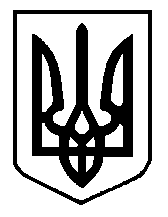 